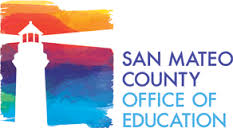 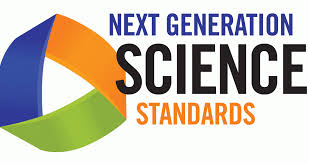 Creating a Truly Integrated Cross-Content Instructional UnitPatrick Hurley                       Doron Markus                      LaRita Williams     ELA Coordinator                   Science & Engineering Coordinator             Math Coordinatorphurley@smcoe.org                         dmarkus@smcoe.org                       lrwilliams@smcoe.org Agenda: https://goo.gl/yjm6o3Presentation: https://goo.gl/qBSsnkIntroductionNGSS Performance Expectation 4-LS1-1Evidence StatementCommon Core Math LessonScience (NGSS) LessonCommon Core ELA LessonReflections + QuestionsToolsKWL Chart for 21st Century LearnersPlanning Instruction to Meet the Intent of the NGSSHandoutNGSS-Aligned Lesson Plan TemplateSign Up For Our Newsletter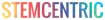 